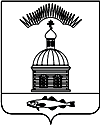 АДМИНИСТРАЦИЯ МУНИЦИПАЛЬНОГО ОБРАЗОВАНИЯГОРОДСКОЕ  ПОСЕЛЕНИЕ ПЕЧЕНГА ПЕЧЕНГСКОГО РАЙОНАМУРМАНСКОЙ ОБЛАСТИПОСТАНОВЛЕНИЕот                     2016 года                                                                                  №п. ПеченгаО категорировании  мест с массовым пребыванием людей и объектов (территорий) на территории  муниципального образованиягородское поселение ПеченгаВ соответствии с Федеральными законами от 6 октября 2003 №131-ФЗ «Об общих принципах организации местного самоуправления в Российской Федерации», от 6 марта 2006 № 35-ФЗ «О противодействии терроризму», от 25 июля 2002 №114-ФЗ «О противодействии экстремисткой деятельности», руководствуясь постановлением Правительства РФ от 25 марта 2015 № 272 «Об утверждении требований к антитеррористической защищенности мест массового пребывания людей и объектов (территорий), подлежащих обязательной охране полицией, и форм паспортов безопасности таких мест и объектов (территорий)», распоряжением Правительства Российской Федерации от 2 ноября 2009 г. N 1629-р «Об утверждении перечня объектов подлежащих обязательной охране полицией, ПОСТАНОВЛЯЮ:1.​  С целью определения перечня мест (объектов) массового пребывания людей, установления дифференцированных требований к обеспечению безопасности людей от террористических актов и возможных последствий, провести на территории муниципального образования городское поселение Печенга ( далее - МО г.п. Печенга) категорирование мест, объектов массового пребывания людей, и составление паспортов мест (объектов) массового пребывания людей.2.​ Создать Межведомственную комиссию по обследованию и категорированию мест (объектов) массового пребывания людей на территории  МО г.п. Печенга.3.​  Утвердить состав Межведомственной комиссии по обследованию места (объекта) массового пребывания людей на территории МО г.п. Печенга, согласно приложению № 1 к настоящему Постановлению.4.​  Утвердить форму акта по обследованию и категорированию места (объекта) массового пребывания людей, согласно приложению № 2 к настоящему Постановлению.5.​ Рекомендовать руководителям предприятий и организаций, независимо от форм собственности:5.1. В срок до 25 февраля 2016 года провести обследование и категорирование мест массового пребывания людей с учётом степени потенциальной опасности и угрозы совершения на них террористического акта и его возможных последствий в соответствии с пунктами 10, 11 постановления Правительства РФ от 25 марта 2015 № 272 «Об утверждении требований к антитеррористической защищенности мест массового пребывания людей и объектов (территорий), подлежащих обязательной охране полицией, и форм паспортов безопасности таких мест и объектов (территорий)».5.2. В срок до 25 февраля 2016 года провести обследование и категорирование объектов (территорий) массового пребывания людей с учётом степени потенциальной опасности и угрозы совершения на них террористического акта и его возможных последствий в соответствии с пунктами и пунктом 8 постановления Правительства РФ от 25 марта 2015 № 272 «Об утверждении требований к антитеррористической защищенности мест массового пребывания людей и объектов (территорий), подлежащих обязательной охране полицией, и форм паспортов безопасности таких мест и объектов (территорий)»;5.3. В срок до 03 марта 2016 года предоставить в администрацию МО г.п. Печенга   перечни мест (объектов) массового пребывания людей на территории МО г.п. Печенга, согласованный в соответствии с постановлением Правительства Российской Федерации от 25.05.2015 г. № 272.5.4. В срок до 25 февраля 2016 года предоставить в в администрацию МО г.п. Печенга  утверждённые паспорта безопасности мест (объектов) массового пребывания людей на территории МО г.п.Печенга, по форме утверждённой постановлением Правительства Российской Федерации от 25.05.2015 г. № 272.         6. Настоящее Постановление вступает в силу с момента его опубликования (обнародования).          7. Настоящее Постановление обнародовать в соответствии с Порядком опубликования (обнародования) муниципальных правовых актов органов местного самоуправления городского поселения Печенга.           8. Контроль за исполнением настоящего Постановления возложить на заместителя главы администрации муниципального образования городское поселение Печенга Печенгского района Мурманской области.Глава администрации муниципального образования городское поселение Печенга                                                             Н.Г.Жданова   Лист согласования:Начальник финансового отдела                 ______________             О. И. БамбулВрИО начальника юридического отдела     _____________              Е. С. Гуцал                                                                         Исп. Храбрунов О.И.Рассылка 7 экз.: дело –1, Прокур. –1, Зам. главы – 1, юрид.отдел -1, директора школ -2, ПО по обслуживанию г. Заполярный – 1, совет депутатов – 1.Приложение № 1  к Постановлению администрации                                                                                 муниципального образования                                                                                 городское поселение Печенга                                                                                 от                      № СОСТАВМежведомственной комиссии по обследованию места (объекта) массового пребывания людей на территории муниципального образования городское поселение ПеченгаПредседатель:Жданова Наталья Геннадьевна - глава администрации муниципального образования городское поселение Печенга ( далее- МО г.п. Печенга)Члены комиссии:- Абрамов Артур Дереникович  участковый инспектор отдела полиции по обслуживанию г. Заполярный (по согласованию);- Иванов Вячеслав Викторович - начальник Отдела ФСБ по Печенгскому гарнизону  (по согласованию);- Шумайлов Дмитрий Витальевич - директор МКУ МФЦ МО г.п. Печенга;- Патшин Сергей Иванович – начальник отдела ЖКХ администрации МО г.п. Печенга;-  Гуцал Екатерина Сергеевна - ВрИО начальника  юридического отдела;- Храбрунов Олег Иванович – ведущий специалист ГО,ЧС и ПБ администрации МО г.п. Печенга. Приложение № 2  к Постановлению администрации                                                                                 муниципального образования                                                                                 городское поселение Печенга                                                                                 от «18» января 2016 года № 16А К Тобследования и категорирования места (объекта) массового пребывания людей_________________________________________________________п.г.т. Печенга  (наименование места,(объекта))__________________  (дата)В соответствии с Постановлением Правительства РФ от 25 марта 2015 года № 272 «Об утверждении требований к антитеррористической защищенности мест массового пребывания людей и объектов (территорий), подлежащих обязательной охране полицией и форм паспортов безопасности»:Межведомственная Комиссия в составе:Председатель комиссии: - Жданова Наталья Геннадьевна – глава администрации МО г.п. ПеченгаЧлены комиссии:- Абрамов Артур Дереникович - участковый инспектор отдела полиции по обслуживанию г. Заполярный (по согласованию);- Иванов Вячеслав Викторович - начальник Отдела ФСБ по Печенгскому гарнизону  (по согласованию);- Шумайлов Дмитрий Витальевич - директор МКУ МФЦ МО г.п. Печенга;- Патшин Сергей Иванович – начальник отдела ЖКХ администрации МО г.п. Печенга;-  Гуцал Екатерина Сергеевна - ВрИО начальника  юридического отдела;- Храбрунов Олег Иванович – ведущий специалист ГО,ЧС и ПБ администрации МО г.п. Печенга.Провела обследование и категорирование места (объекта) массового пребывания людей_____________________________________________________________________________(наименование места,(объекта))в присутствии руководителя (представителя) организации________________________________                                                (Ф.И.О, должность руководителя)В ходе проверки установлено следующее:1.​ __________________________________________________________________________________________________________________________________________________________(наименование места,(объекта), адрес расположения)2. Общая площадь: __________________________________________________________________3. Форма собственности:_________________________________________________________4. Адрес, телефон: ___________________________________________________________________5.Руководитель: _____________________________________________________________________6. мониторинг одновременного пребывания и (или) передвижения людей на территории места массового пребывания людей в течение 3 дней, включая рабочие и выходные (праздничные) дни.__________ __________________________________________________________(Дата) (количество всего человек (в том числе детей, сотрудников)____ _______________________________________________________________(Дата) (количество всего человек (в том числе детей, сотрудников)__________ ________________________________________________________(Дата) (количество всего человек (в том числе детей, сотрудников)Выводы комиссии: В соответствии с Постановлением ПравительстваРФ от 25 марта 2015 года № 272 «Об утверждении требований к антитеррористической защищенности мест массового пребывания людей и объектов (территорий), подлежащих обязательной охране полицией и форм паспортов безопасности» ________________________________ установить _______________ категорию(Наименование организации места (объекта) массового пребывания людей)Особые мнения:___________________________________________________________________________________________________________________________________________________________________________________________________________________________________________________________________________________________________________________________Председатель комиссии:          ___________________        Н.Г.Жданова                                                                                                    (подпись)Члены комиссии:________________ Абрамов Артур Дереникович ________________ Иванов Вячеслав Викторович ________________ Шумайлов Дмитрий Витальевич ________________ Патшин Сергей Иванович  ________________ Гуцал Екатерина Сергеевна  ________________ Храбрунов Олег Иванович  